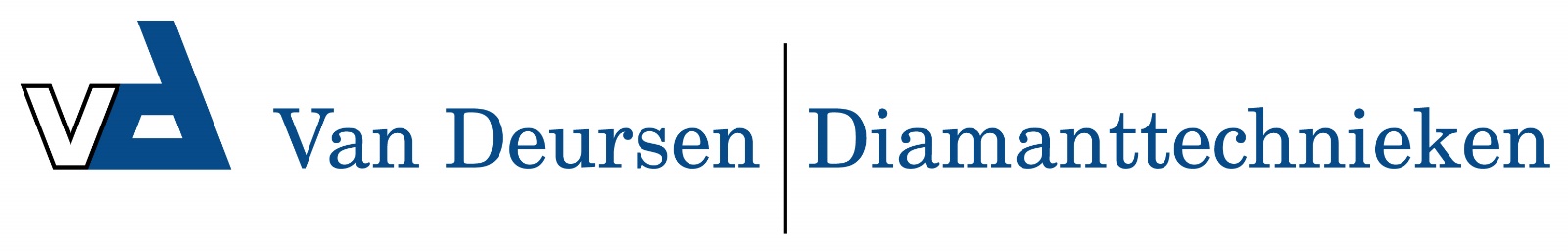 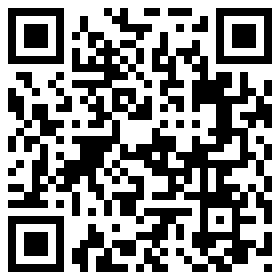 Master PCD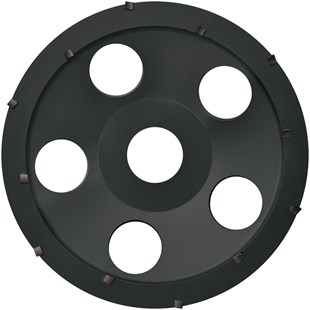 Premium-komschijfMet polykristallijne diamantenToepassing: Epoxyhars-coatings, tegellijm.ArtikelnummerDiameter ØAsgat     Aantal segmentenTotaal hoogte (mm)S35001512522.231222S35001618022.23634